§608.  Removal of register for misconduct or incapacityWhen on presentment of the grand jury or information of the Attorney General to the Superior Court, any register of deeds, by default, confession, demurrer or verdict, after due notice, is found guilty of misconduct in his office or incapable of discharging its duties, the court shall enter judgment for his removal from office and issue a writ to the sheriff to take possession of all the books and papers belonging thereto and deliver them to the register of deeds.  [PL 1981, c. 698, §169 (AMD).]SECTION HISTORYPL 1981, c. 698, §169 (AMD). The State of Maine claims a copyright in its codified statutes. If you intend to republish this material, we require that you include the following disclaimer in your publication:All copyrights and other rights to statutory text are reserved by the State of Maine. The text included in this publication reflects changes made through the First Regular and First Special Session of the 131st Maine Legislature and is current through November 1. 2023
                    . The text is subject to change without notice. It is a version that has not been officially certified by the Secretary of State. Refer to the Maine Revised Statutes Annotated and supplements for certified text.
                The Office of the Revisor of Statutes also requests that you send us one copy of any statutory publication you may produce. Our goal is not to restrict publishing activity, but to keep track of who is publishing what, to identify any needless duplication and to preserve the State's copyright rights.PLEASE NOTE: The Revisor's Office cannot perform research for or provide legal advice or interpretation of Maine law to the public. If you need legal assistance, please contact a qualified attorney.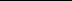 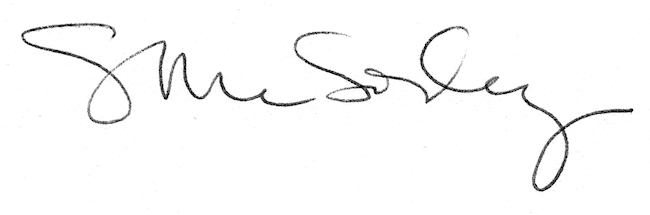 